3,4  latki Tematyka tygodnia: Świat owadówData: 10.06.2020Temat dnia:  Pracowita pszczółka.Kochane dzieci, dzisiaj zajmiemy się pożytecznymi małymi owadami, czyli… Zresztą sami odgadnijcie, o kim mowa. Zagadka również będzie podpowiedzią naszego dzisiejszego tematu do wykonania pracy plastycznej: 
Z kwiatka na kwiatek,
na kwiatek z kwiatka
skacze kolejna moja zagadka.
Ogromny dla niej jest to wysiłek
dzień cały zbierać kwiatowy pyłek. (pszczoła)Oglądanie bajki o pszczołach (link do bajeczki)- https://www.youtube.com/watch?v=53dE4oz5efwZadanie dla WAS:  PRACE PLASTYCZNO-TECHNICZNE DO WYKONANIA PRZEZ DZIECKO WEDŁUG WYBORU„PRACOWITA PSZCZÓŁKA” (PRACA DO WYBORU): Do wykonania pracy potrzebne będą: rolka po papierze toaletowym, papier lub farba w kolorze żółtym, czarnym klej, nożyczki,  rurka do napoju lub patyczki kosmetyczne alb po prostu paseczki papieru na czółka. 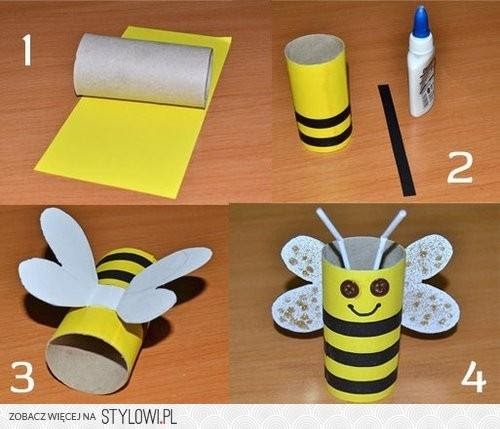 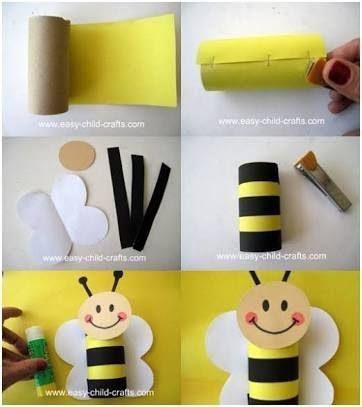 